ΩΡΟΛΟΓΙΟ ΠΡΟΓΡΑΜΜΑ ΜΑΘΗΜΑΤΩΝ ΜΕΤΑΠΤΥΧΙΑΚΟΥ ΠΡΟΓΡΑΜΜΑΤΟΣ ΣΠΟΥΔΩΝ "ΣΧΕΔΙΑΣΗ ΚΑΙ ΠΑΡΑΓΩΓΗ ΠΡΟΪΟΝΤΩΝ"ΧΕΙΜΕΡΙΝΟΥ ΕΞΑΜΗΝΟΥ ΑΚ. ΕΤΟΥΣ 2020-2021ΣΧΟΛΗ Μ.Π.Δ.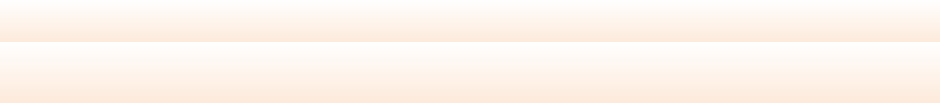 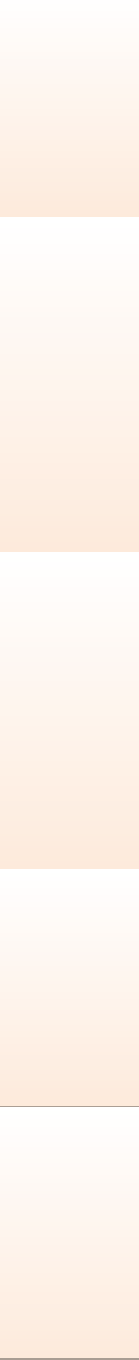 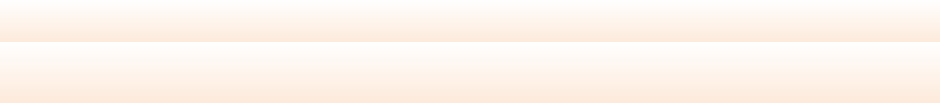 Δ Ε Υ Τ Ε ΡΑ3:00-6:00ΣΧΕΔΙΑΣΗ ΜΕ ΧΡΗΣΗ Η/Υ  - ΜΠΙΛΑΛΗΣΔ Ε Υ Τ Ε ΡΑ6:00-9:00Τ Ρ Ι Τ Η12:00-3:00Τ Ρ Ι Τ Η3:00-6:00ΥΠΟΛΟΓΙΣΤΙΚΗ ΜΗΧΑΝΙΚΗ  - ΣΤΑΥΡΟΥΛΑΚΗΣΤ Ρ Ι Τ Η6:00-9:00Τ Ε Τ Α Ρ Τ Η12:00-3:00Τ Ε Τ Α Ρ Τ Η3:00-6:00                                     ΒΙΟΜΗΧΑΝΙΚΑ ΡΟΜΠΟΤ – ΤΣΟΥΡΒΕΛΟΥΔΗΣ/ΔΟΪΤΣΙΔΗΣΤ Ε Τ Α Ρ Τ Η6:00-9:00Π Ε Μ Π Τ Η12:00-3:00Π Ε Μ Π Τ Η3:00-6:00ΕΥΦΥΗΣ ΒΕΛΤΙΣΤΟΣ ΣΧΕΔΙΑΣΜΟΣ ΠΡΟΪΟΝΤΩΝ - ΝΙΚΟΛΟΣΠ Ε Μ Π Τ Η6:00-9:00Π Α Ρ Α Σ Κ Ε Υ Η12:00-3:00Π Α Ρ Α Σ Κ Ε Υ Η3:00-6:00Π Α Ρ Α Σ Κ Ε Υ Η6:00-9:00